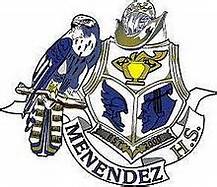 Pedro Menendez High SchoolSAC Meeting AgendaThursday, October 22nd – 4:30 pmPMHS Media CenterWelcome and Sign-InFund Request for Mrs. DeatonUpdates from Kim Lippo & Chris Cofield on behalf of Dr. CarmichaelApproval of changes to BylawsRequest or remarks from SAC membersMeeting adjournmentUpcoming MeetingsNovember 17, 2016
December 15, 2016January 19, 2017